Причины и виды отклонений в речевом развитии детей дошкольного возрастаРечь — один из наиболее мощных факторов и стимулов развития ребенка. Это обусловлено исключительной ролью, которую она играет в жизни человека. Благодаря речи люди сообщают мысли, желания, передают свой жизненный опыт, согласовывают действия. Она служит основным средством общения людей. Речь одновременно — необходимая основа мышления и его орудие. Мыслительные операции (анализ, синтез, сравнение, обобщение, абстракция и другие) развиваются и совершенствуются в процессе овладения речью. От уровня речевого развития зависит общее интеллектуальное развитие. Речь выступает как средство регуляции психической деятельности и поведения, организует эмоциональные переживания. Развитие речи оказывает большое влияние на формирование личности, волевые качества, характер, взгляды, убеждения.  Нарушение речи – отклонения в речи говорящего от языковой нормы, принятой в данной языковой среде.            Речевые нарушения характеризуются следующими особенностями:Они не соответствуют возрасту говорящего;Не являются диалектизмами, безграмотностью речи и      выражением незнания языка;Связаны с отклонениями в функционировании      психофизиологических механизмов речи;Носят устойчивый характер и самостоятельно не      исчезают;Часто оказывают отрицательное влияние на дальнейшее      психическое развитие ребенка;Требуют определенного логопедического воздействия в      зависимости от их характера.Причины нарушений речи:             Речевая функция, так же как и другие высшие психические функции (память, мышление, восприятие, внимание и т. д.), формируется у ребёнка постепенно, начиная с внутриутробного периода, и процесс этот не всегда протекает гладко. Отклонения в речевом развитии возможны в силу разных причин. Это могут быть различные патологии в период внутриутробного развития (наиболее грубые дефекты речи возникают при воздействии неблагоприятных факторов на сроке от 4 недель до 4 месяцев беременности), токсикоз, несовместимость крови матери и ребёнка по резус-фактору, вирусные и эндокринные заболевания, травмы, наследственные факторы и др. Поводом для волнений может стать родовая травма и асфиксия во время родов, патологическое течение родов, различные заболевания в первые годы жизни ребёнка (травмы черепа, сопровождающиеся сотрясением мозга, и т. д.). Не последнее место занимают неблагоприятные социально-бытовые условия, приводящие к педагогической запущенности детей, нарушениям их эмоционально-волевой сферы и дефициту речевого общения.Основные причины речевых нарушений – это:Соматическая ослабленность;замедленное психофизическое развитие;отягощенная наследственность, травмы;неправильное строение органов речевого аппарата;невнимание к речевому развитию детей в младшем возрасте;двуязычие в семье и др.     В рамках общеобразовательного детского сада мы, как правило, не сталкиваемся с тяжелой патологией речевого развития, связанной с расщелинами неба и верхней губы. Здесь мы сталкиваемся со следующими видами нарушений:1. Фонематическое нарушение речи (ФНР) – вследствие недостаточной сформированности фонематического слуха ребенок не слышит разницу между звуками и произносит их неправильно. (Сенсорное нарушение речи).Низкий уровень фонематического восприятия в жизни выражается в следующем:Неразличение на слух звуков в своей и чужой речиНарушение умственных действий по звуковому анализу      и синтезу слова.2. Фонетическое нарушение речи (дислалия) – нарушения артикуляционной моторики или недостаточнаясформированность артикуляционной моторики. Ребенок не может правильно выполнять движения органами артикуляции, особенно языком, в результате чего звук искажается. (Моторное нарушение речи). Однако речь детей претерпевает в процессе развития ребенка изменения: так, в возрасте 3 лет отсутствие звуков р, л, ш, ж – это не отклонение в речевом развитии, а возрастная норма. В логопедической практике существует термин – возрастная дислалия. Поэтому, при знакомстве с медицинскими картами детей до 4 – 4,5 лет, вы встретите именно этот термин.3. Фонетико-фонематическое недоразвитие речи (ФФНР) – нарушение процессов формирования произносительной системы языка (звукопроизношения) у детей с различными речевыми расстройствами вследствие дефектов восприятия и произношения фонем. К этой категории относятся дети с нормальным слухом и интеллектом.Недостатки произношения на практике проявляются в следующем:Замена звука на более простой по артикуляцииНестабильное использование звука в речиИскаженное произношение звука   У ребенка может быть нарушено произношение 1 звука или нескольких.     Все эти дети получают помощь в рамках общеобразовательного детского сада.4. Часто встречаются дети и с общим недоразвитием речи (ОНР), т. е. дети, у которых нарушено и звукопроизношение, и лексико-грамматический строй речи. Эти дети часто неверно строят предложения, неправильно употребляют окончания, испытывают трудности при словоизменении и словообразовании. В некоторых случаях (крайне редко) у детей может быть сохранно звукопроизношение, фонематический слух и нарушен только лексико-грамматический строй речи. В эту группы попадают и двуязычные дети, у которых ОНР возникает на фоне двуязычия.5.Заикание – это нарушение темпо-ритмической стороны речи, которое характеризуется запинками при произнесении первого звука слова или прерывистостью речевого потока. К этому расстройству не относят тех заминок и сбоев в ритме речи, которые возможны у нормально говорящих. Главные отличия – в ощущении мышечного напряжения у заикающегося, утрате контроля над органами речи.   Как вести себя с заикающимся ребенком:не стоит обращать особое внимание ребенка на      речевой дефект. Значительно лучше его речь от этого не станет, а фиксация  на дефекте может привести к нежелательным последствиям;ни в коем случае не    связывайте неудачи ребенка с его речевым дефектом;  дефектом;объективно подчеркивайте достоинства своего ребенка;поощряйте его общение с другими детьми;не стоит напоминать ребенку о  психических травмах и неприятных переживаниях;обратите внимание на чередование   периодов улучшения и ухудшения речи. Проанализируйте ситуации и обстановку,  в которых речь улучшается, и способствуйте развитию этих ситуаций.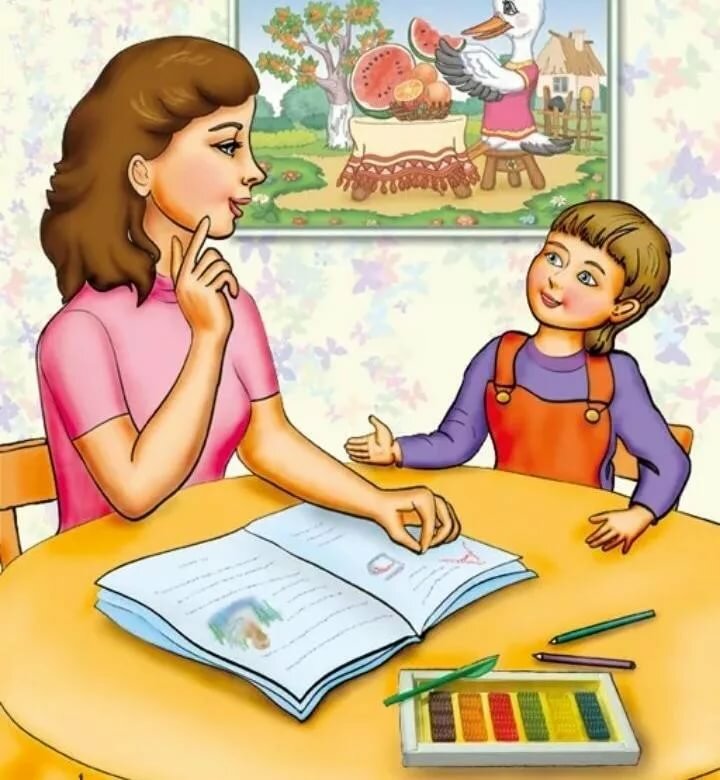 